Отделение по вопросам миграции ОП №2 МО МВД России «Пугачевский» Саратовской области информирует иностранных граждан29.02.2024, 16:00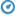 Отделение по вопросам миграции информирует иностранных граждан и лиц без гражданства о порядке и сроках уплаты штрафа, а также правовых последствиях и административной ответственности в случае его неуплаты.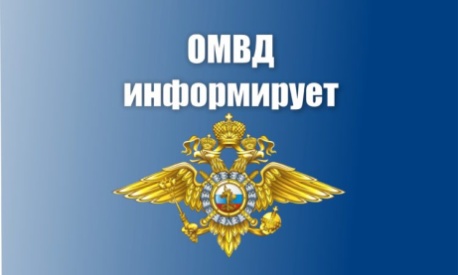 В соответствии со статьей 32.2 Кодекса Российской Федерации об административных правонарушениях, административный штраф должен быть уплачен в полном размере лицом, привлеченным к административной ответственности, не позднее шестидесяти дней со дня вступления постановления о наложении административного штрафа в законную силу, либо со дня истечения срока отсрочки или срока рассрочки.Административный штраф, назначенный иностранному гражданину или лицу без гражданства одновременно с административным выдворением за пределы Российской Федерации, должен быть уплачен не позднее следующего дня после дня вступления в законную силу соответствующего постановления по делу об административном правонарушении.При отсутствии документа, свидетельствующего об уплате административного штрафа, и информации об уплате административного штрафа в Государственной информационной системе о государственных и муниципальных платежах по истечении срока, орган, вынесший постановление о назначении наказания, направляет административные материалы судебному приставу-исполнителю для принудительного взыскания штрафа в порядке, предусмотренном федеральным законодательством.Неуплата административного штрафа в установленный срок влечет наложение штрафа в двукратном размере суммы неуплаченного административного штрафа, либо административный арест на срок до пятнадцати суток, либо обязательные работы на срок до пятидесяти часов.Кроме того, въезд в Российскую Федерацию иностранному гражданину не разрешается в случае, если иностранный гражданин или лицо без гражданства в период своего предыдущего пребывания в Российской Федерации уклонились от уплаты налога или административного штрафа либо не возместили расходы, связанные с административным выдворением за пределы Российской Федерации либо депортацией.О прекращении гражданства РФ5.02.2024, 14:08В Саратовской области в связи со вступлением в законную силу нового Федерального закона от 28.04.2023 № 138-ФЗ «О гражданстве Российской Федерации» органами исполнительной власти в сфере внутренних дел, органами судебной власти, органами прокурорского надзора, органами Федеральной службы исполнения наказаний уделяется особое внимание вопросу прекращения гражданства Российской Федерации у лиц, приобретших гражданство Российской Федерации и совершивших впоследствии преступление.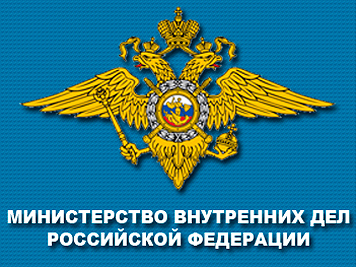 Перечень видов преступлений, предусмотренных статьей 24 Федерального закона, достаточно широк. Превалируют такие виды, как незаконные приобретение, изготовление без цели сбыта наркотических средств в крупном размере, либо незаконные производство и сбыт наркотических средств, совершенные группой лиц по предварительному сговору, в значительном размере, либо в отношении несовершеннолетнего, а также организация преступного сообщества, осуществление террористической или экстремистской деятельности, уклонение от прохождения военной службы и другие.Прокуратурой Саратовской области во взаимодействии с управлением по вопросам миграции ГУ МВД России по Саратовской области, судебными органами Саратовской области, Управлением ФСИН России по Саратовской области была организована масштабная работа по выявлению фактов совершения преступлений лицами, приобретшими гражданство на территории Саратовской области за период 2002-2023 годы.Иностранные граждане и лица без гражданства в ходе приобретения гражданства Российской Федерации брали на себя обязательство быть верным России, добросовестно выполнять свой гражданский долг и нести обязанности в соответствии с Конституцией Российской Федерации и законодательством Российской Федерации. Однако каждый приговор суда свидетельствует о том, что лица, указанные в нем, сообщали заведомо ложные сведения в отношении обязательства соблюдать Конституцию Российской Федерации и законодательство Российской Федерации.На сегодняшний день решением Главного управления Министерства внутренних дел Российской Федерации по Саратовской области гражданство Российской Федерации прекращено у 16 лиц, привлеченных к уголовной ответственности, за совершение преступлений. В отношении данных лиц принимаются меры к изъятию паспорта гражданина Российской Федерации, определению их правового статуса и принудительной высылке с территории Российской Федерации.Управление по вопросам миграции информирует граждан6.02.2024, 16:00В связи с поступающими обращениями граждан и организаций, а также территориальных органов МВД России относительно применения отдельных положений Федерального закона от 10 июля 2023 г. № 316-ФЗ «О внесении изменений в Федеральный закон «О правовом положении иностранных граждан в Российской Федерации» сотрудники Управления миграции информируют жителей региона, что с 7 января 2024 г. установлена обязанность иностранного гражданина или лица без гражданства в течение двух месяцев со дня выдачи патента уведомить территориальный орган МВД России об осуществлении трудовой деятельности.
Форма и порядок подачи такого уведомления установлены приказом МВД России от 5 сентября 2023 г. № 655«Об установлении формы уведомления об осуществлении трудовой деятельности иностранным гражданином или лицом без гражданства, получившим патент, и Порядка подачи такого уведомления в территориальный орган МВД России, выдавший патент».Указанная обязанность распространяется на иностранных граждан, получивших патент с указанной даты.
С 1 марта 2024 г. вступает в силу положение Федерального закона № 316-ФЗ, которым изменяется размер заработной платы (вознаграждения) для высококвалифицированных специалистов. Так, с указанной даты размер заработной платы (вознаграждения) ВКС, должен составлять не менее 750000 рублей за один квартал, то есть в среднем от 250000 рублей в месяц.
Раньше минимальная заработная плата (вознаграждение) для указанной категории в общем порядке составляла 167 000 рублей в месяц. Таким образом, в первом квартале 2024 г. общий размер заработной платы (вознаграждения) ВКС должен соответствовать указанному размеру.
В случае нарушения установленного размера выплат, компания лишается права в течение двух лет привлекать иностранных граждан к трудовой деятельности в Российской Федерации в качестве ВКС4.
Соответствующие сведения должны быть внесены в уведомление об исполнении работодателем обязательств по выплате заработной платы (вознаграждения) высококвалифицированному специалисту, которое подлежит предоставлению за первый квартал текущего года в соответствующее подразделение по вопросам миграции до 30 апреля 2024 года.